ПРОЕКТМАГНИТОГОРСКОЕ ГОРОДСКОЕСОБРАНИЕ ДЕПУТАТОВРЕШЕНИЕ_____________________________________                                                                             _______В соответствии с Федеральным законом«Об общих принципах организации местного самоуправления в Российской Федерации», Федеральным законом«Об объектах культурного наследия (памятниках истории и культуры) народов Российской Федерации»,Положением о сохранении, использовании и популяризации объектов культурного наследия (памятников истории и культуры), находящихся в собственности города Магнитогорска, охране объектов культурного наследия (памятников истории и культуры) местного (муниципального) значения, расположенных на территории города Магнитогорска, Положением о порядке владения, пользования и распоряжения имуществом, находящимся в муниципальной собственности города Магнитогорска, утвержденным Решением Магнитогорского городского Собрания депутатов от 24 декабря 2019 года №170, Уставом города Магнитогорска Магнитогорское городское Собрание депутатов РЕШАЕТ:1. Утвердить Положение об установлении льготной арендной платы и ее размеров юридическим и физическим лицам, владеющим на праве аренды находящимися в муниципальной собственности города Магнитогорска объектами культурного наследия (памятниками истории и культуры) народов Российской Федерации, вложившим свои средства в работы по их сохранению и обеспечившим выполнение этих работ (прилагается).2. Настоящее Решение вступает в силу после его официального опубликования.3.Контроль исполнения настоящего Решения возложить на председателя Магнитогорского городского Собрания депутатов А.О. Морозова, главу города Магнитогорска С.Н. Бердникова, председателя Контрольно-счетной палаты города Магнитогорска В.А. Корсакова.РАЗОСЛАНО МГСД: главе города, прокурору Ленинского района-2, КСП, Королю С.В., Регистр МНПА, отдел по взаимодействию со СМИ, служба внешних связей и молодежной политики (для опубликования), в дело-2. РАЗОСЛАНО АДМИНИСТРАЦИЕЙ: правовое управление, КУИиЗО.УТВЕРЖДЕНОРешением Магнитогорского 
городского Собрания депутатов
от ________________  №________ПОЛОЖЕНИЕ
об установлении льготной арендной платы и ее размеров юридическим и физическим лицам, владеющим на праве аренды находящимися в муниципальной собственности города Магнитогорска объектами культурного наследия (памятниками истории и культуры) народов Российской Федерации, вложившим свои средства в работы по их сохранению и обеспечившим выполнение этих работ1.Положение об установлении льготной арендной платы и ее размеров юридическим и физическим лицам, владеющим на праве аренды находящимися в муниципальной собственности города Магнитогорска объектами культурного наследия (памятниками истории и культуры) народов Российской Федерации, вложившим свои средства в работы по их сохранению и обеспечившим выполнение этих работ (далее - Положение) определяет порядок установления льготной арендной платы и ее размеров физическим или юридическим лицам, владеющим на праве аренды объектами культурного наследия (памятниками истории и культуры) народов Российской Федерации, находящимися в муниципальной собственности города Магнитогорска(далее - объект культурного наследия), вложившим свои средства в работы посохранению объекта культурного наследия, предусмотренные статьями 40-45 Федерального закона «Об объектах культурного наследия (памятниках истории и культуры) народов Российской Федерации» (далее - Федеральный закон), и обеспечившим выполнение этих работ в соответствии с Федеральным законом.2. Решение об установлении льготной арендной платы в отношении объектов культурного наследия принимаетсяадминистрацией города Магнитогорска (далее - администрация города).Основанием для установления льготной арендной платы является вложение арендатором объекта культурного наследия (далее - арендатором) своих средств работы по сохранению объекта культурного наследия, предусмотренные статьями 40 - 45 Федерального закона, и обеспечение их выполнения в соответствии с Федеральным законом. Льготная арендная плата устанавливается путем заключения между арендатором и арендодателем объекта культурного наследия (далее - арендодатель) дополнительного соглашения к договору аренды объекта культурного наследия, в котором указываются размер льготной арендной платы и срок, на который она устанавливается. 3. Для установления льготной арендной платы арендатор объекта направляет в администрацию города Магнитогорска заявление об установлении льготной арендной платы по форме согласно Приложению к Положению.4. К заявлению прилагаются:1) для физического лица - копия документа, удостоверяющего личность,  в случае подачи заявления представителем - документ, подтверждающий полномочия представителя действовать от имени физического лица;для юридического лица - документ, подтверждающий полномочия лица, подписавшего заявление, действовать от имени юридического лица;2) заключение Государственного комитета охраны объектов культурного наследия Челябинской области о возможности установления льготной арендной платы;3) финансово - бухгалтерские документы, подтверждающие произведенные арендатором затраты.5. Документы, указанные в подпункте 2 пункта 4 Положения,запрашиваются администрацией города в порядке межведомственного информационного взаимодействия, если такие документы не были представлены арендатором по собственной инициативе.6. Администрация города в срок, не превышающий60 календарных дней со дня регистрации заявления, принимает решение об установлении льготной арендной платы или об отказе в ее установлении с указанием оснований, предусмотренных пунктом7 настоящего Положения, и письменно уведомляет о принятом решении арендатора.7. Основаниями для принятия решения об отказе в установлении льготной арендной платы являются:-отсутствие у арендатора права на установление льготной арендной платы;-непредставление арендатором документов, указанных в подпунктах 1, 3 пункта4 настоящего Положения;-представление арендатором документов, не соответствующих требованиям действующего законодательства;-наличие у арендатора задолженности по уплате в доход местного бюджета платежей, предусмотренных договором аренды соответствующего объекта культурного наследия;-проведение работ по сохранению объекта культурного наследия является следствием несоблюдения арендатором охранных обязательств;- наличие заключения Государственного комитета охраны объектов культурного наследия Челябинской области (далее – Государственный комитет) о невозможности установления арендатору льготной арендной платы.8. Арендодатель в течение 14 календарных дней со дня решения об отказе в установлении льготной арендной платы направляет арендатору письмо об отказе в установлении льготной арендной платы с указанием оснований для отказа, указанных в пункте 7 настоящего Положения.9. Решение об отказе в установлении льготной арендной платы оформляется письмом на бланке администрации города за подписью председателя комитета по управлению имуществом и земельными отношениями администрации города.10. При отсутствии оснований для отказа в установлении льготной арендной платы, арендодатель, в срок не превышающий 14календарных дней со дня принятия решения об установлении льготной арендной платы, оформляет в установленном законодательством Российской Федерации порядке дополнительное соглашение к договору аренды объекта культурного наследия, в котором указываются размер льготной арендной платы и срок, на который она устанавливается.11. Льготная арендная плата устанавливается со дня вступления в силу дополнительного соглашения к договору аренды объекта культурного наследия.Срок применения льготной арендной платы ограничивается сроком действия договора аренды.12. Размер льготной арендной платы рассчитывается с учетом расходов арендатора на проведение работ по сохранению объекта культурного наследия (далее - сумма расходов арендатора).Суммой расходов арендатора признается затраченная на выполнение работ сумма, подтвержденная актом и рассчитанная согласно сметно-финансовому расчету.13.Годовой размер льготной арендной платы объекта культурного наследия рассчитывается путем применения понижающего коэффициента к арендной плате, установленной договором аренды объекта культурного наследия, и определяется по формуле:
УАП = АП x 0,3,
где
УАП - годовой размер льготной арендной платы объекта культурного наследия (руб./год);
АП - годовой размер арендной платы объекта культурного наследия в соответствии с договором аренды объекта культурного наследия (руб./год);
0,3 - коэффициент расчета размера льготной арендной платы.
14. Срок, на который устанавливается льготная арендная плата, определяется по формуле: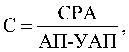 

где
С - срок, на который устанавливается льготная арендная плата (год);
СРА - сумма расходов арендатора (рублей);
АП - годовой размер арендной платы в соответствии с договором аренды объекта культурного наследия (руб./год);
УАП - годовой размер льготной арендной платы, рассчитанный в соответствии с пунктом 13 настоящего Порядка (руб./год).Приложение к Положению об установлении льготной арендной платы и ее размеровФОРМА ЗАЯВЛЕНИЯоб установлении льготной арендной платыГлаве города Магнитогорска________________________________от _______________________(фамилия, имя, отчество  для физического лица, фамилия, имя, отчество, ОГРНИП, ИНН  для индивидуальных предпринимателей, полное наименование юридического лица, ОГРН, ИНН, КПП – для юридического лица). (Если от имени заявителя действует уполномоченный представитель, то указываются фамилия, имя, отчество представителя, наименование и реквизиты документа, подтверждающие полномочия представителя)адрес: _______________________________телефон: _______________________________e-mail: _______________________________ЗАЯВЛЕНИЕ__________________________ (наименование арендатора) являюсь арендатором муниципального имущества: _____, общая площадь _____ кв. м, 
цель использования помещения: ____________________________________, согласно договору аренды ____________, учитывая вложение собственных средств в работы по сохранению указанного арендуемого объекта культурного наследия, прошу рассмотреть вопрос о применении льготной арендной платы.Приложение: 1) копии документов, удостоверяющих личность арендатора  физического лица, или документ, подтверждающий полномочия лица, подписавшего заявление  для юридических лиц;2) заключение Государственного комитета охраны объектов культурного наследия Челябинской области о возможности установления льготной арендной платы;3) финансово - бухгалтерские документы, подтверждающие произведенные арендатором затраты.Заявитель ________________________ / ____________________        (Ф.И.О., должность)			(подпись)М.П.«___» ______________ 20__ г.Об утверждении Положения об установлении льготной арендной платы и ее размеров юридическим и физическим лицам, владеющим на праве аренды находящимися в муниципальной собственности города Магнитогорска объектами культурного наследия (памятниками истории и культуры) народов Российской Федерации, вложившим свои средства в работы по их сохранению и обеспечившим выполнение этих работГлава города МагнитогорскаПредседатель Магнитогорского городского Собрания депутатов С.Н. БердниковА.О. Морозов